PROBLEMI DI MOTO UNIFORMEMENTE ACCELERATO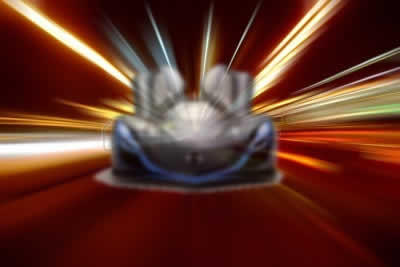 Eccovi alcuni semplici problemi sul moto uniformemente accelerato. Per risolverli avete a disposizione le equazioni che abbiamo già usato in classe:Vf = Vi + at           ;    Vf = velocità finale ; Vi = velocità iniziale ; a=accelerazione ; t=int. di tempoS = (Vf+Vi)/2t   ;    S = spazio percorsoS = ½at2 + Vit   Problema 1Un ciclista si muove alla velocità di 6m/s quando decide di accelerare per 4s con accelerazione uniforme a=2m/s2. Quanto spazio percorre nei 4s? Qual è la sua velocità finale? [S=40m ; Vf=14m/s]Problema 2Un’auto accelera partendo da ferma per 5s, percorrendo 100m. Qual è l’accelerazione del motore? Qual è la velocità finale a cui giunge? [a=8m/s2 ; Vf=40m/s]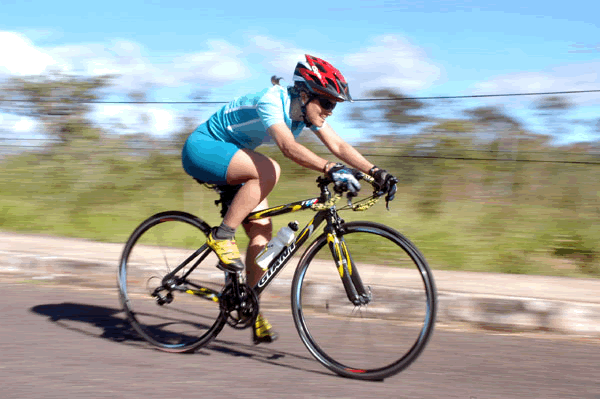 Problema 3Un ciclista esegue uno scatto partendo da una velocità non nota (Vi). In 5s percorre 50m accelerando con accelerazione a=2m/s2. Qual è la velocità iniziale? Qual è la velocità finale? [Vi=5m/s ; Vf=15m/s]Problema 4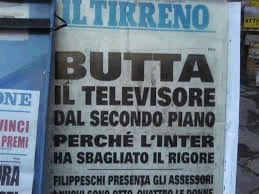 Un ragazzo lancia un televisore per aria: sospeso in alto, il televisore subisce un’accelerazione costante a=9,8 m/s2 verso il basso (lo dimostreremo fra poco). La velocità iniziale del televisore è 5m/s verso l’alto. Dopo quanto tempo il televisore giunge ad un’altezza di 1m? [t1=0,273s ; t2=0,747s]. Con quale velocità vi giunge? [Vf1=2,32m/s ; Vf2=-2,32m/s]. Il televisore, ricadendo, ricade al suolo: a che tempo vi giunge? [t1=0s ; t2=1,02s]. A quale tempo la TV giunge a 3m di altezza? [Mai!]Problema 5Guarda il grafico S-t accanto: è quello di un moto unif. accelerato. Trova graficamente: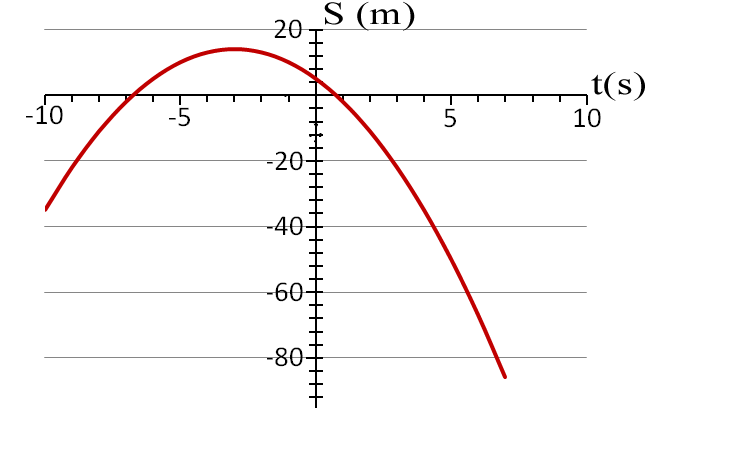 I tempi nei quali il corpo passa attraverso l’origine.La distanza dall’origine quando t=0.La posizione quando t=3s.I tempi in cui il corpo si trova a -20m dall’origine.Il tempo e la posizione in cui la velocità istantanea del corpo è nulla.Trova l’accelerazione!Trova la velocità istantanea per t=-6s e per t=2s.